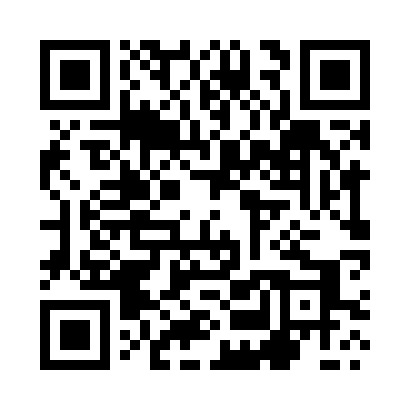 Prayer times for Zegocino, PolandMon 1 Apr 2024 - Tue 30 Apr 2024High Latitude Method: Angle Based RulePrayer Calculation Method: Muslim World LeagueAsar Calculation Method: HanafiPrayer times provided by https://www.salahtimes.comDateDayFajrSunriseDhuhrAsrMaghribIsha1Mon4:176:2512:575:237:319:312Tue4:136:2312:575:247:329:343Wed4:106:2012:575:267:349:364Thu4:076:1812:565:277:369:395Fri4:036:1512:565:297:389:426Sat4:006:1312:565:307:409:447Sun3:576:1012:565:317:429:478Mon3:536:0812:555:337:449:509Tue3:506:0612:555:347:469:5310Wed3:466:0312:555:357:489:5511Thu3:436:0112:555:377:499:5812Fri3:395:5812:545:387:5110:0113Sat3:365:5612:545:397:5310:0414Sun3:325:5412:545:407:5510:0715Mon3:285:5112:545:427:5710:1016Tue3:255:4912:535:437:5910:1317Wed3:215:4612:535:448:0110:1618Thu3:175:4412:535:468:0310:2019Fri3:135:4212:535:478:0510:2320Sat3:095:4012:525:488:0610:2621Sun3:055:3712:525:498:0810:3022Mon3:015:3512:525:508:1010:3323Tue2:575:3312:525:528:1210:3724Wed2:525:3012:525:538:1410:4025Thu2:485:2812:515:548:1610:4426Fri2:445:2612:515:558:1810:4827Sat2:415:2412:515:568:2010:5228Sun2:405:2212:515:588:2110:5429Mon2:395:2012:515:598:2310:5530Tue2:385:1712:516:008:2510:56